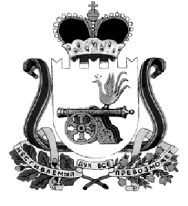 АДМИНИСТРАЦИЯ МУНИЦИПАЛЬНОГО ОБРАЗОВАНИЯ«КАРДЫМОВСКИЙ  РАЙОН» СМОЛЕНСКОЙ ОБЛАСТИ П О С Т А Н О В Л Е Н И Еот 01.02.2021 № 00055О внесении изменений в муниципальную программу «Продвижение позитивного имиджа  муниципального образования «Кардымовский район» Смоленской области как инвестиционно привлекательной территории»  Администрация муниципального образования «Кардымовский район» Смоленской областип о с т а н о в л я е т: 1. Внести в муниципальную программу «Продвижение позитивного имиджа муниципального образования «Кардымовский район» Смоленской области как инвестиционно привлекательной территории», утвержденную постановлением Администрации муниципального образования «Кардымовский район» Смоленской области от 11.02.2020 № 00085 «Об утверждении муниципальной программы «Продвижение позитивного имиджа муниципального образования «Кардымовский район» Смоленской области как инвестиционно привлекательной территории», следующие изменения:1) позицию «Объёмы и источники финансирования Программы» изложить в следующей редакции:2) раздел 4 «Обоснование ресурсного обеспечения Программы» изложить в следующей редакции: «Общий объем финансирования Программы за счет средств районного бюджета  составит  75 тыс.рублей, в т.ч. по годам:2020 год –  0 тыс.  руб., 2021 год – 15 тыс. руб.,2022 год –  15 тыс. руб.,      2023 год –  15 тыс. руб.,      2024 год –  15 тыс. руб.,      2025 год –  15 тыс. руб.  Объемы финансирования мероприятий Программы ежегодно подлежат уточнению исходя из реальных возможностей районного бюджета».  3)  в задаче 1 «Систематизация и подготовка информационного материала об инвестиционном потенциале района» Перечня программных мероприятий:- пункт 7 изложить в следующей редакции:- пункт «Итого» задачи 1 Перечня программных мероприятий изложить в следующей редакции:4) в задаче 2 « Демонстрация района как потенциально привлекательного объекта для капиталовложений» Перечня программных мероприятий:- пункт 1 изложить в следующей редакции:- пункт «Итого» задачи 2 Перечня программных мероприятий изложить в следующей редакции:5) пункт «Всего по программе» Перечня программных мероприятий изложить в следующей редакции:2. Настоящее постановление опубликовать на официальном сайте Администрации муниципального образования «Кардымовский район» Смоленской области в сети «Интернет».3. Контроль исполнения настоящего постановления возложить на заместителя Главы муниципального образования «Кардымовский район» Смоленской области (Д.В. Тарасов).Объемы и источники финансирования ПрограммыОбщий объем финансирования Программы за счет средств бюджета муниципального образования «Кардымовский район» Смоленской области (далее также - районный бюджет) составит  75 тыс.рублей, в т.ч. по годам:2020 год – 0 тыс. руб., 2021 год –  15 тыс. руб.,2022 год –  15 тыс. руб.,      2023 год –  15 тыс. руб.,      2024 год –  15 тыс. руб.,        2025 год –  15 тыс. руб.    7Изготовление презентационного материала (полиграфической, сувенирной продукции, презентационных дисков, презентационного фильма, презентационного баннера, флеш-презентации) об инвестиционном потенциале района  2020-2025гг.Отдел экономики 50,00,010,010,010,010,010,0Районный бюджетИтого:в том числе:средства районного бюджета50,050,00,00,010,010,010,010,010,010,010,010,010,010,01Участие муниципального образования в инвестиционных презентациях, семинарах, выставках, ярмарках и других мероприятиях экономического характера2020-2025 гг.Отдел экономики 25,00,05,05,05,05,05,0Районный бюджетИтого:в том числе:средства районного бюджета25,025,00,00,05,05,05,05,05,05,05,05,05,05,0Всего по программе:в том числе:средства районного бюджета75,075,00,00,015,015,015,015,015,015,015,015,015,015,0Глава муниципального образования «Кардымовский район» Смоленской областиП.П. Никитенков